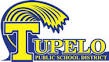 THS SOCCER SCHEDULE2017-2018November4		at Lafayette (Classic) 				TBA13 		Oxford (JV)					5:00/6:0016		at Oxford (JV)					5:00/6:00	17		Mooreville 					5:00/7:00		30		Tupelo Tournament				TBADecember	1 - 2		Tupelo Tournament 				TBA5		Oxford 						5:00/7:00		8		at Northwest Rankin				5:00/7:009		at Clinton					1:30/3:00		11		Oxford (JV)					5:00/6:00		12		Columbus 				 	5:00/7:00		15 - 16		at Gulf Breeze Tournament (3 Games)		TBAJanuary		5		Starkville 					5:00/7:00		6		at Southaven 					TBA				at Desoto Central 				TBA		9		at Oxford  	 				5:00/7:00		12		at Brandon  		 			5:00/7:00		13		at Madison Central 				TBA				at Germantown  					TBA		16		at Columbus 	 				5:00/7:00		19		South Panola 					5:00/7:00		23		at South Panola  					5:00/7:00	25		Amory (JV)					5:00/6:00		30		First Round 					TBAFebruary				3 		Second Round 					TBA		6		North Half					TBA		10		State Championship				TBA